Муниципальное казённое общеобразовательное учреждение 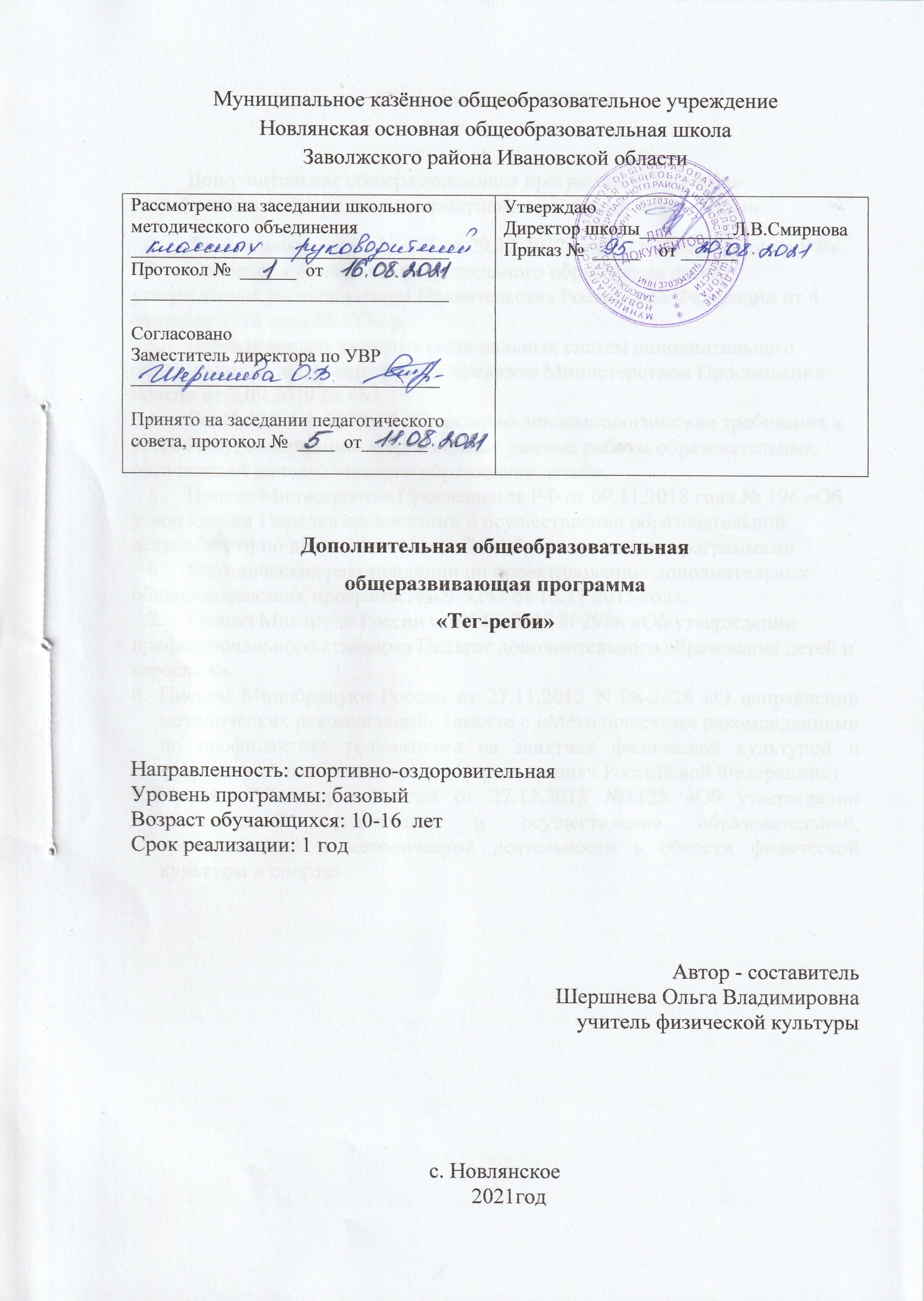 Новлянская основная общеобразовательная школаЗаволжского района Ивановской областиДополнительная общеобразовательнаяобщеразвивающая программа«Тег-регби»Направленность: спортивно-оздоровительнаяУровень программы: базовый  
Возраст обучающихся: 10-16  летСрок реализации: 1 год
Автор - составительШершнева Ольга Владимировнаучитель физической культурыс. Новлянское2021годПояснительная запискаДополнительная общеразвивающая программа «Тег-регби» разработана в соответствии с нормативно-правовыми документами:Федеральный Закон № 273 от 29.12.2012 года «Об образовании в РФ».Концепция развития дополнительного образования детей, утверждённая распоряжением Правительства Российской Федерации от 4 сентября 2014 года № 1726-р.Целевая модель развития региональных систем дополнительного образования детей, утвержденная приказом Министерством Просвещения России от 3.09.2019 № 467.СанПиН 2.4.4. 3172-14 «Санитарно-эпидемиологические требования к устройству, содержанию и организации режима работы образовательных организаций дополнительного образования детей».Приказ Министерства Просвещения РФ от 09.11.2018 года № 196 «Об утверждении Порядка организации и осуществления образовательной деятельности по дополнительным общеобразовательным программам»Методические рекомендации по проектированию дополнительных общеразвивающих программ № 09-3242 от 18.11.2015 года.Приказ Минтруда России от 05.05.2018 N 298н «Об утверждении профессионального стандарта Педагог дополнительного образования детей и взрослых».Письмо Минобрнауки России от 27.11.2015 N 08-2228 «О направлении методических рекомендаций» (вместе с «Методическими рекомендациями по профилактике травматизма на занятиях физической культурой и спортом в общеобразовательных организациях Российской Федерации»).Приказа Минспорта России от 27.12.2013 №1125 «Об утверждении особенностей организации и осуществления образовательной, тренировочной и методической деятельности в области физической культуры и спорта».Пояснительная запискаВведение дополнительной образовательной программы позволяет решать задачи физического воспитания обучающихся, формируя у них целостное представление о физической культуре, ее возможностях в повышении работоспособности и улучшении состояния здоровья, а главное — воспитывая личность, способную к самостоятельной, творческой деятельности. Направленность программы «Тег-регби» по содержанию является физкультурно-оздоровительной.По уровню освоения программа имеет стартовый уровень.По форме организации программа является индивидуально - групповой.По времени реализации программа «Тег-регби» рассчитана на 1 год.Актуальность: реализация программы «Тег-регби» способствует формированию здорового образа жизни учащихся, знакомит их с новым для многих видом спорта тег-регби в адаптированном бесконтактном и нетравмоопасном варианте и дает возможность ребёнку выбрать для себя путь развития в командном виде спорта. Полезность программы заключается в том, что её содержание обеспечивает постоянную двигательную активность учащихся, а это в настоящее время очень востребовано и актуально. «Тег-регби» – это идеальный вид спорта для детей: ты чувствуешь команду, это очень важно. В одиночку здесь ничего не добиться. При этом, будучи с большой буквы Командным видом спорта, тег-регби не подавляет индивидуальность. Место найдётся каждому: и маленькому, и худенькому, и крупному. Эта игра помогает преодолеть страх, учит находить решения. А в жизни это очень ценно, ведь она во многом состоит из неприятных вещей, когда нужно бороться, преодолевать, страдать. Так что тег-регби - это школа не только спортивная, но и жизненная!». Это говорит о востребованности программы «Тег-регби» в социуме, социальном заказе родителей и детей на развитие данной образовательной услуги, которая будет удовлетворять потребности учащихся в нравственном, интеллектуальном, физическом развитии детей, формировании культуры здорового образа жизни. Новизна программы «Тег-регби» заключается в новом содержании и правилах обучения тактическим действиям в регби, а также в том, что занятия проводятся в игровой форме с большим количеством упражнений на координацию движений. Педагогическая целесообразность программы «Тег-регби» состоит в том, что по ней могут заниматься как мальчики, так и девочки, с 8 лет, поэтому содержание программы позволяет формировать у детей уже с самых малых лет навыки здорового образа жизни, так как тег-регби это сплав игр футбола регби. На данном возрастном этапе важное значение имеет воспитание интереса детей к командной игре тег-регби, их начальное обучение технике и тактике, правилам игры, содействие всестороннему развитию физических качеств и воспитанию умений соревноваться индивидуально (на основе общей физической и технической подготовке) и коллективно (на основе разнообразных подвижных игр и элементов мини-регби). 	Цель программы – углубленное изучение спортивной игры Тэг- регби; Создание оптимальных педагогических условий для всестороннего удовлетворения потребностей обучающихся и развития их индивидуальных склонностей и способностей, мотивации личности к познанию и творчествуОсновными задачами программы являются:укрепления здоровья;содействие правильному физическому развитию;приобретение необходимых теоретических знаний;овладение основными приёмами техники и тактики игры;воспитание воли, смелости, настойчивости, дисциплинированности, коллективизма, чувства дружбы;привитие ученикам организаторских навыков;повышение специальной, физической, тактической подготовки школьников по регби);подготовка учащихся к соревнованиям по регбиПрограмма решает основные задачи физического воспитания:укрепление здоровья и повышение работоспособности обучающихся; воспитание у школьников морально-нравственных качеств; развитие основных двигательных качеств.   Отличительными особенностями программы «Тег-регби» является акцент на создание ситуации успеха, использования личностно-развивающих технологий в процессе работы с детьми. Так как тег-ррегби - это не только симбиоз игровых видов спорта, легкой атлетики, футбола и борьбы, но также это система воспитания, способствующая развитию морально-волевых качеств человека, патриотизма и гражданственности. Тег-регби - это в своем роде школа жизни. Регби не только учит самой игре, как таковой, но и дает богатый жизненный опыт, формирующий твердый характер, стойкость и выносливость. Тег-регби способствует выработке самодисциплины, формирует внутреннюю нравственную опору и сильную личную позицию в достижении жизненных целей. Тег-регби формирует социальную опору общества, людей, способных постоять за себя, за свою семью, за Родину. Традиции Тег-регби почитают во всем мире, так как это игра с определенными принципами, применимыми и в жизни: движение вперед, поддержка, непрерывность действий и т.д. Дисциплина является неотъемлемой частью игры, как на поле, так и вне его, и отражается через соблюдение правил, положений и основных ценностей тег-регби.Возраст детей 	 Программа адресована детям 11-16 лет. В группу могут входить как мальчики, так и девочки. Категория детей, поступающие в объединение, проходят собеседование, направленное на выявление их индивидуальности и склонности к выбранной деятельности. По его результатам дети первого года обучения проходят соревнования между двумя командами.  Занятия проводятся в группах, звеньях и индивидуально, сочетая принцип группового обучения с индивидуальным подходом. Условия набора детей в коллектив: принимаются все желающие. Наполняемость в группах составляет: первый год обучения — 14 человек.Сроки реализации дополнительной общеобразовательной программы на 1 год:  34 часа в год, 1 раз в неделю, продолжительностью 40 мин.Формы занятий: Игры (познавательные, творческие, диагностические, ролевые и т.д.)Конкурсы; Соревнования; Виды занятий: Фронтальные, Групповые, Индивидуальные. Формы подведения итогов реализации дополнительной образовательной программы: Результативность участия в мероприятиях всех уровней; Коллективный анализ работ; Отзывы о работе кружка, объединения, спортивной      секции и т.д. Прогнозируемые результаты программы «Тег-регби»:   Предметные результаты:формирование чувства гордости за свою Родину, российский народ и историю России;формирование уважительного отношения к иному мнению, истории и культуре других народов;овладение навыком сотрудничества со взрослыми и сверстниками;формирование этических чувств доброжелательности и эмоционально-нравственной отзывчивости, понимания и сопереживания чувствам других людей;формирование умения использования знания об индивидуальных особенностях физического развития и физической подготовленности, в соответствии с их возрастными особенностями и половыми нормативами;владение знаниями о функциональных возможностях организма, способах профилактики заболеваний и перенапряжения средствами физической культуры;проявление положительных качеств личности и управление своими эмоциями в различных (нестандартных) ситуациях и условиях;проявление дисциплинированности, внимательности, трудолюбия и упорства в достижении поставленных целей;формирование здорового образа жизни, наличие мотивации к творческому труду, работе на результат.      Метапредметные результаты характеризуют уровень сформированности универсальных учебных действий обучающихся, проявляющихся в познавательной и практической деятельности, и отражают:овладение способностью принимать и сохранять цели и задачи учебной деятельности, поиска средств её осуществления в разных формах и видах физкультурной деятельности;формирование умения планировать, контролировать и оценивать учебные действия в соответствии с поставленной задачей и условием её реализации;определять наиболее эффективные способы достижения результата;формирование умения понимать причины успеха или неуспеха учебной деятельности и способности конструктивно оценивать свои действия;продуктивное сотрудничество (общение, взаимодействие) со сверстниками при решении задач на уроках, во внеурочной и внешкольной физкультурной деятельности;готовность конструктивно разрешать конфликты посредством учёта интересов сторон и сотрудничества, умением вести дискуссию, обсуждать содержание и результаты совместной деятельности, находить компромиссы при принятии общих решений;овладение базовыми предметными и межпредметными понятиями, отражающими существенные связи и отношения между объектами и процессами;умение осуществлять информационную, познавательную и практическую деятельность с использованием различных средств информации и коммуникации;Обучающийся научится:правила техники безопасности на уроках по ТЭГ-РЕГБИ; Тег-регби как вид спорта; форму одежды на занятиях по ТЕГ-РЕГБИ; правила личной гигиены. правила техники безопасности на уроках по ТЭГ-РЕГБИ и способы предупреждения травм; краткую историю возникновения РЕГБИ; краткие сведения о влиянии физических нагрузок на организмкраткую историю возникновения и развития РЕГБИ; правила соревнования. Обучающийся  получит возможность научиться:выполнять индивидуальные технические действия; выполнять групповые тактические взаимодействия; передвигаться с мячом в руках; передавать мяч на месте и в движении; выполнять индивидуальные действия против оппонента, противника. реализовывать численное преимущество посредством паса; бить по мячу ногой на точность; применять тактические приемы.  применять самостраховки при неожиданном падении (на улице, катке, дома, в школе); применять технико-тактических приѐмов для участия в школьных и других соревнованиях по регби; применять приѐмы регби для устранения угрозы своей жизни и здоровья, а также оказания помощи товарищу;Учебно-тематический план для 5-8 классовСодержание рабочей программы Содержание учебного процесса определяется настоящей программой и учебными планами, в которых определяется минимум содержания учебного материала.Ответственность за создание условий учёбы и отдыха обучающихся несет администрация школы. Расписание занятий утверждается администрацией по представлению тренера- преподавателя, а также с учётом установленных санитарно-гигиенических норм.Эффективность учебного процесса определяется чёткой структурой, представляющей собой относительно устойчивый порядок объединения компонентов учебного процесса, их общую последовательность и закономерное соотношение друг с другом.Основными формами учебных занятий является урок в виде учебно-тренировочных занятий, индивидуальных занятий, мероприятий восстановительной направленности, участие в спортивных соревнованиях.Исходя из целей, занятия могут быть учебными, учебно-тренировочными, контрольными, соревновательными. Цель обучающих уроков сводится к усвоению нового материала. На учебно-тренировочных занятиях идёт не только изучение нового материала, закрепление пройденного, но и уделяется внимание общей и специальной работоспособности. Контрольные уроки применяются в конце прохождения определенного раздела учебной программы. На таких уроках принимаются зачёты по технике, проводится тестирование, что позволяет наглядно представить качество проведённой работы.Данные занятия строятся в соответствии с общими закономерностями построения урока по физическому воспитанию. Эффективность урока зависит от степени рациональной организации плотности занятий, оптимальной дозировки нагрузки, учёта индивидуальных особенностей обучающихся. В зависимости от этих факторов и этапов подготовки, занятия могут проводиться с помощью различных организационных форм:-	групповая форма обучения создаёт хорошие условия для микросоперничества во время занятий, а также воспитывает чувство взаимопомощи при выполнении упражнений;-	индивидуальная форма обучения: обучающиеся получают задания и работают самостоятельно, что даёт возможность воспитывать у них чувство самоконтроля и творческого подхода к занятиям. Используя этот вариант ведения занятий, учитель может дозировать индивидуальную нагрузку для каждого обучающегося;-	фронтальная форма обучения позволяет учителю одновременно контролировать выполнение задания всеми обучающимися, так как одно и то же упражнение выполняется всеми одновременно.Все занятия, кроме теоретических, состоят из трёх частей: вводно-подготовительной, основной и заключительной.ТЭГ-РЕГБИ (регби с поясами)этап. На данном этапе осуществляется общая физическая подготовка обучающихся. Задачи 1 этапа:-	научить правилам, технике безопасности на уроках, посвященных занятиям регби;-	привить навыки личной гигиены;-	подготовить детей для занятий ТЕГ-РЕГБИ;-	обучить различным играм и эстафетам с элементами игры.К занятиям допускаются обучающиеся, не имеющие медицинских противопоказаний. На занятиях осуществляется физкультурно-оздоровительная и воспитательная работа, направленная на разностороннюю физическую подготовку оздоровительной направленности.Преимущественная направленность образовательного процесса этого этапа:-	укрепление здоровья, улучшение физического развития;-	приобретение разносторонней физической подготовленности;-	выявление задатков и способностей у детей;-	формирование стойкого интереса к занятиям физической культурой и спортом.Из многолетнего опыта ведущих учителей, передовых тренеров, методистов бытует мнение, что регби - жесткая, силовая, травмоопасная игра, хотя она на самом деле является многофункциональной по своей сути. В подготовку игрока входят практически все базовые виды спорта, такие как легкая атлетика, гимнастика, элементы борьбы и другие, что значительно повышает интерес к занятиям у обучающегося и снижает сам риск получения травмы.Умение радоваться победам и переживания возможных поражений в команде привьет обучающемуся чувство сотрудничества внутри команды, умение терпеть и ровно относится ко всем членам его команды независимо от их характера и физических возможностей, поэтому при обучении игре в регби важно также обращать большое внимание обучению правилам ведения «честной борьбы» (соблюдению техники безопасности, правил игры, достойному отношению к «слабому»).Одна из основных задач заключается в подготовке физически крепких, с гармоничным развитием физических и духовных сил обучающихся, в воспитании социально активной личности, готовой к трудовой деятельности в будущем. Основным условием выполнения этой задачи является многолетняя и целенаправленная подготовка обучающихся, которая предусматривает:-	содействие гармоничному физическому развитию, всесторонней физической подготовленности и укреплению здоровья обучающегося.-	повышение тренировочных и соревновательных нагрузок, уровня владения навыками игры в процессе многолетней подготовки;-	подготовку волевых, смелых, дисциплинированных, обладающих высоким уровнем командной игровой подготовки и морально-волевыми качествами обучающихся;-	подготовку и выполнение нормативных требований.В основе планирования на этапе начального обучения лежит игровая деятельность с элементами регби. Занятия проводятся в форме игровых упражнений, различных эстафет, подвижных игр. Со стороны учителя планирование процесса обучения предусматривает творческий подход к изучению индивидуальных особенностей детей и создания у них общего представления о структуре выполнения основных движений и навыков, создающих основу для обучения игре в регби.Новизной и актуальностью данной программы является одна из основных задач в подготовке физически крепких, с гармоничным развитием физических и духовных сил обучающихся, в воспитании социально активной личности, готовой к трудовой деятельности в будущем. Основным условием выполнения этой задачи является многолетняя и целенаправленная подготовка обучающихся, которая предусматривает:-	содействие гармоничному физическому развитию, всесторонней физической подготовленности и укреплению здоровья обучающихся;-	повышение тренировочных и соревновательных нагрузок, уровня владения навыками игры в процессе многолетней подготовки;-	подготовку волевых, смелых, дисциплинированных, обладающих высоким уровнем командной игры и морально-волевыми качествами обучающихся;-	подготовку и выполнение нормативных требований.Нормативы по физической и технической подготовке игры в регбиТесты по физической подготовке1.	«Сила пресса». Из положения лежа на спине, ноги согнуты в коленях, стопы «уверенно» касаются земли, подъем туловища до касания плечами колен.2.	Прыжок в длину с места. Фиксировалось расстояние от контрольной линии до следа ближайшей к ней ноги. Контрольное упражнение выполнялось в двух попытках. Фиксируется лучший результат.3.	Бег 30 м с низкого старта. Упражнение выполнялось в двух попытках. Фиксируется лучший результат.4.	Бег 30 м с ходу. Упражнение выполнялось в двух попытках. Фиксировался лучший результат.5 . Бег 60 м с низкого старта. Упражнение выполнялось в двух попытках. Фиксируется лучший результат.6.	Челночный бег (3*10 м). Упражнение выполняется в двух попытках. Фиксируется лучший результат.7.	Подтягивание в висе. Упражнение выполняется одним подходом. Засчитывается максимальное количество подтягиваний.Тесты по технической подготовке1.	Передача мяча на месте способом swing («средняя передача»). Стоя на расстоянии 5 м от штанги ворот. Испытуемый выполнял десять попыток на точность, по пять вправо и влево. Засчитывалось количество попаданий.2.	Передача мяча в движении способом swing («средняя передача»). Двигаясь со средней скоростью в коридоре, размеченном фишками, расположенном на расстоянии 5 м от штанги ворот, испытуемый выполнял десять попыток на точность, по пять вправо и влево. Засчитывалось количество попаданий.3.	Передача мяча на месте способом spin («пас торпедой»). Стоя на расстоянии 10 м от штанги ворот, испытуемый выполняет десять попыток на точность, по пять вправо и влево. Засчитывается количество попаданий.4.	Передача мяча в движении способом spin («пас торпедой»). Двигаясь со средней скоростью в коридоре, размеченными фишками расположенного на расстоянии 10 м от штанги ворот, испытуемый выполняет десять попыток на точность, по пять вправо и влево. Засчитывалось количество попаданий.5.	Ловля мяча после удара ногой. Испытуемый находится в «зоне» ловли, в квадрате 20х20 м. Бьющий от ловящего находится на расстоянии 15-30 м. Ловля мяча происходит только в отведенном квадрате. Испытуемый выполняет десять попыток. Засчитывается количество пойманных мячей.6.	Удары ногой по мячу с рук на точность. Испытуемый с расстояния 20-35 м должен попасть в квадрат со сторонами 10х10 м, мяч должен преодолеть все расстояние по воздуху и упасть в квадрате. Испытуемый выполняет десять попыток. Засчитывается количество попаданий.Список литературы Иванов В.А. Интегральная подготовка в структуре тренировочного процесса квалифицированных регбистов: дис. канд. пед. наук. - М., - 2004 г.Мирзоев О.М. Применение восстановительных средств в спорте. - М., Спортакадемпресс, 2000 гПрограмма интегративного курса физического воспитания для обучающихся общеобразовательных учреждений на основе регби. г.Москва. Кулешов А.В., Бесполов Д.В..Москва ,2013г.Материально-техническое обеспечение:Для успешной деятельности объединений дополнительного образования в школе имеются: актовый зал, спортивная площадка, учебный кабинет, спортивная экипировка для тег-регби, мяч для регби, тег-ленты, пояса, метки.Рассмотрено на заседании школьного методического объединения__________________________________Протокол №  ______  от__________________________________СогласованоЗаместитель директора по УВР_________________________________Принято на заседании педагогического совета, протокол №  ____  от_______УтверждаюДиректор школы__________Л.В.СмирноваПриказ №  _____    от ______№ п/пРаздел программыКоличество часовКоличество часовКоличество часовФормы контроля, аттестации№ п/пРаздел программыТеорияПрактикаВсегоФормы контроля, аттестации1Основы знаний112Общая физическая подготовка16173Специальная подготовка15154Примерные показатели двигательной подготовленности115Итоговое занятие11Игра между двумя командамиИтогоИтого12334№ п/пТемаКол-во часовДатаДата№ п/пТемаКол-во часовПланФакт1Техника безопасности. Правила регби. Определение уровня скоростно-силовой подготовки12Подвижная игра с элементами  регби. ОФП. Развитие выносливости233.1Расположение игроков по амплуа. Виды передвижений. 1144.1Развитие скоростно-силовых качеств. Совершенствовать виды передвижений.125Простейшие  передвижения в атаке. Челночный бег. 16Силовая подготовка. Подвижные игры27Элементы защиты. Подвижные игры38ТЭГ-РЕГБИ. Требования безопасности. Правила. Начальное обучение399.19.2Обучение передаче мяча на короткой дистанции.Обучение передаче мяча средней дистанции.Обучение передачи мяча в движении Игра 4х4 1111010.110.2Закрепление техники передвижений в атаке.Закрепление техники передвижений в защите.Закрепление техники передвижений в играх.11111Закрепление передачи мяча.212Учебная игра 213Совершенствовать передачу мяча «короткий» пас, «средний пас».114Совершенствовать передачу мяча, прием передачи мяча.115Закрепление группового тактического взаимодействия в защите.116Закрепление изученных элементов в учебной игре 3×3, 4×4117Эстафеты с регбийными мячами118Отработка изученных элементов в учебной игре 5×5119Итоговая аттестация. Итоговая открытая игра между двумя командами1